LOUP BASIN PUBLIC HEALTH DEPARMENT INFLUENZA CONSENTDrChrono 	/ 	   	NESIIS 	/ 	    	(INACTIVATE)Roster 	/ 	   	Billed 	/ 	    	Paid Cash/Donation 	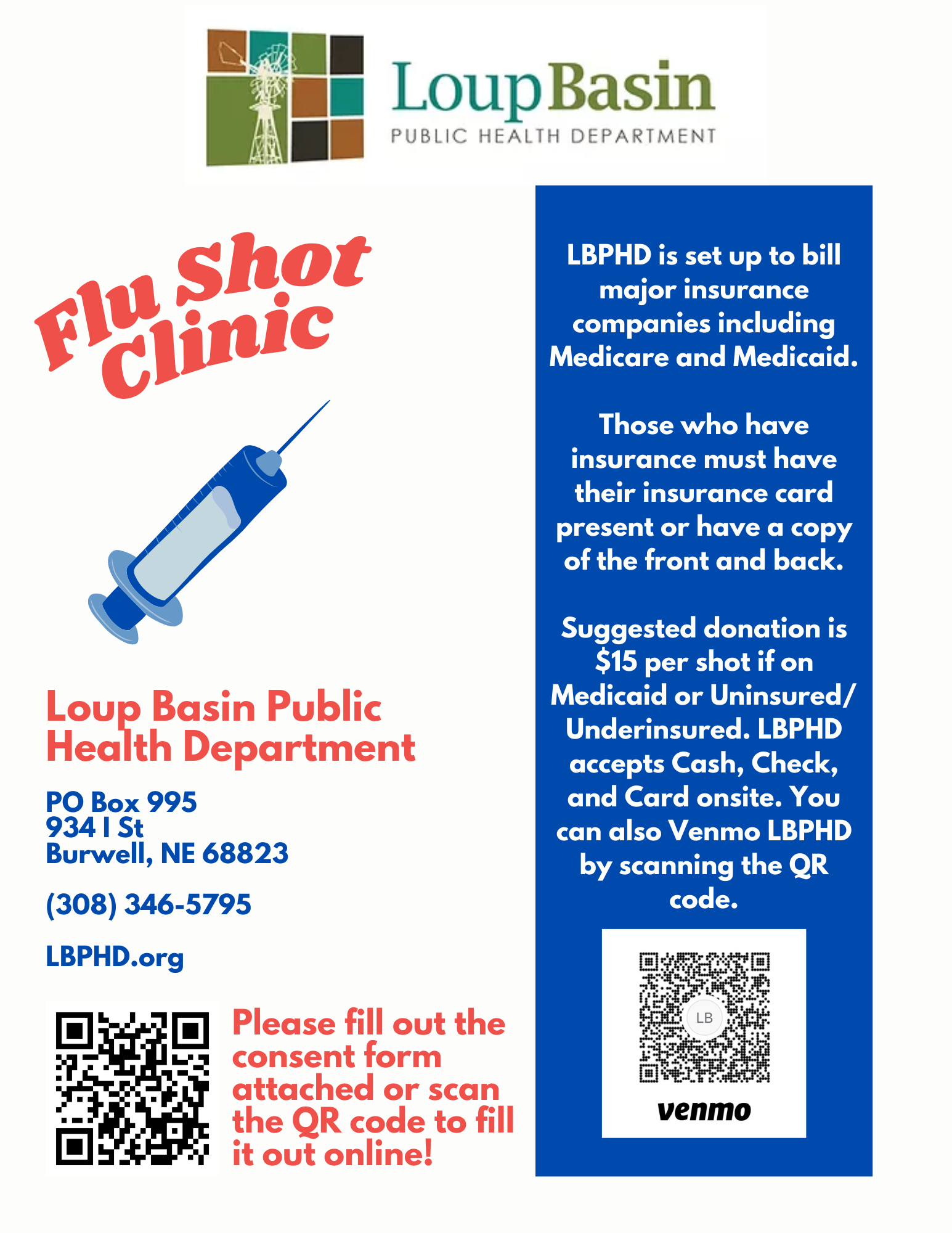 CLIENT INFORMATIONCLIENT INFORMATIONCLIENT INFORMATIONCLIENT INFORMATIONCLIENT INFORMATIONCLIENT INFORMATIONCLIENT INFORMATIONCLIENT INFORMATIONCLIENT INFORMATIONCLIENT INFORMATIONCLIENT INFORMATIONCLIENT INFORMATIONCLIENT INFORMATIONCLIENT INFORMATIONCLIENT INFORMATIONCLIENT INFORMATIONCLIENT INFORMATIONCLIENT INFORMATIONLAST NAMELAST NAMELAST NAMEFIRST NAMEFIRST NAMEFIRST NAMEFIRST NAMEFIRST NAMEFIRST NAMEMIMIMAIDEN NAME (IF APPLICABLE)MAIDEN NAME (IF APPLICABLE)MAIDEN NAME (IF APPLICABLE)MAIDEN NAME (IF APPLICABLE)MAIDEN NAME (IF APPLICABLE)MAIDEN NAME (IF APPLICABLE)MAIDEN NAME (IF APPLICABLE)DATE OF BIRTHAGESEXM	FMOTHER’S MAIDEN NAME (FIRST AND LAST)MOTHER’S MAIDEN NAME (FIRST AND LAST)MOTHER’S MAIDEN NAME (FIRST AND LAST)MOTHER’S MAIDEN NAME (FIRST AND LAST)MOTHER’S MAIDEN NAME (FIRST AND LAST)MOTHER’S MAIDEN NAME (FIRST AND LAST)MOTHER’S MAIDEN NAME (FIRST AND LAST)MOTHER’S MAIDEN NAME (FIRST AND LAST)PHONE(	)PHONE(	)PHONE(	)PHONE(	)PHONE(	)PHONE(	)PHONE(	)YOUR STREET ADDRESSYOUR STREET ADDRESSYOUR STREET ADDRESSYOUR STREET ADDRESS
PO BOX _____
(IF APPLICABLE)
PO BOX _____
(IF APPLICABLE)
PO BOX _____
(IF APPLICABLE)CITYCITYCITYCITYCITYSTATESTATESTATESTATEZIPZIPEMAIL ADDRESS (FOR ACCESS TO PATIENT PORTAL, APPT REMINDERS, ETC.)EMAIL ADDRESS (FOR ACCESS TO PATIENT PORTAL, APPT REMINDERS, ETC.)EMAIL ADDRESS (FOR ACCESS TO PATIENT PORTAL, APPT REMINDERS, ETC.)EMAIL ADDRESS (FOR ACCESS TO PATIENT PORTAL, APPT REMINDERS, ETC.)EMAIL ADDRESS (FOR ACCESS TO PATIENT PORTAL, APPT REMINDERS, ETC.)EMAIL ADDRESS (FOR ACCESS TO PATIENT PORTAL, APPT REMINDERS, ETC.)EMAIL ADDRESS (FOR ACCESS TO PATIENT PORTAL, APPT REMINDERS, ETC.)EMAIL ADDRESS (FOR ACCESS TO PATIENT PORTAL, APPT REMINDERS, ETC.)EMAIL ADDRESS (FOR ACCESS TO PATIENT PORTAL, APPT REMINDERS, ETC.)EMAIL ADDRESS (FOR ACCESS TO PATIENT PORTAL, APPT REMINDERS, ETC.)EMAIL ADDRESS (FOR ACCESS TO PATIENT PORTAL, APPT REMINDERS, ETC.)EMAIL ADDRESS (FOR ACCESS TO PATIENT PORTAL, APPT REMINDERS, ETC.)EMAIL ADDRESS (FOR ACCESS TO PATIENT PORTAL, APPT REMINDERS, ETC.)EMAIL ADDRESS (FOR ACCESS TO PATIENT PORTAL, APPT REMINDERS, ETC.)EMAIL ADDRESS (FOR ACCESS TO PATIENT PORTAL, APPT REMINDERS, ETC.)EMAIL ADDRESS (FOR ACCESS TO PATIENT PORTAL, APPT REMINDERS, ETC.)EMAIL ADDRESS (FOR ACCESS TO PATIENT PORTAL, APPT REMINDERS, ETC.)EMAIL ADDRESS (FOR ACCESS TO PATIENT PORTAL, APPT REMINDERS, ETC.)INSURANCE INFORMATIONINSURANCE INFORMATIONINSURANCE INFORMATIONINSURANCE INFORMATIONINSURANCE INFORMATIONINSURANCE INFORMATIONINSURANCE INFORMATIONINSURANCE INFORMATIONINSURANCE INFORMATIONINSURANCE INFORMATIONINSURANCE INFORMATIONINSURANCE INFORMATIONINSURANCE INFORMATIONINSURANCE INFORMATIONINSURANCE INFORMATIONINSURANCE INFORMATIONINSURANCE INFORMATIONINSURANCE INFORMATIONRELATIONSHIP OF CLIENT TO SUBSCRIBER	□ SELF	□ SPOUSE	□ CHILD	□ OTHER___________________________________________RELATIONSHIP OF CLIENT TO SUBSCRIBER	□ SELF	□ SPOUSE	□ CHILD	□ OTHER___________________________________________RELATIONSHIP OF CLIENT TO SUBSCRIBER	□ SELF	□ SPOUSE	□ CHILD	□ OTHER___________________________________________RELATIONSHIP OF CLIENT TO SUBSCRIBER	□ SELF	□ SPOUSE	□ CHILD	□ OTHER___________________________________________RELATIONSHIP OF CLIENT TO SUBSCRIBER	□ SELF	□ SPOUSE	□ CHILD	□ OTHER___________________________________________RELATIONSHIP OF CLIENT TO SUBSCRIBER	□ SELF	□ SPOUSE	□ CHILD	□ OTHER___________________________________________RELATIONSHIP OF CLIENT TO SUBSCRIBER	□ SELF	□ SPOUSE	□ CHILD	□ OTHER___________________________________________RELATIONSHIP OF CLIENT TO SUBSCRIBER	□ SELF	□ SPOUSE	□ CHILD	□ OTHER___________________________________________RELATIONSHIP OF CLIENT TO SUBSCRIBER	□ SELF	□ SPOUSE	□ CHILD	□ OTHER___________________________________________RELATIONSHIP OF CLIENT TO SUBSCRIBER	□ SELF	□ SPOUSE	□ CHILD	□ OTHER___________________________________________RELATIONSHIP OF CLIENT TO SUBSCRIBER	□ SELF	□ SPOUSE	□ CHILD	□ OTHER___________________________________________RELATIONSHIP OF CLIENT TO SUBSCRIBER	□ SELF	□ SPOUSE	□ CHILD	□ OTHER___________________________________________RELATIONSHIP OF CLIENT TO SUBSCRIBER	□ SELF	□ SPOUSE	□ CHILD	□ OTHER___________________________________________RELATIONSHIP OF CLIENT TO SUBSCRIBER	□ SELF	□ SPOUSE	□ CHILD	□ OTHER___________________________________________RELATIONSHIP OF CLIENT TO SUBSCRIBER	□ SELF	□ SPOUSE	□ CHILD	□ OTHER___________________________________________RELATIONSHIP OF CLIENT TO SUBSCRIBER	□ SELF	□ SPOUSE	□ CHILD	□ OTHER___________________________________________RELATIONSHIP OF CLIENT TO SUBSCRIBER	□ SELF	□ SPOUSE	□ CHILD	□ OTHER___________________________________________RELATIONSHIP OF CLIENT TO SUBSCRIBER	□ SELF	□ SPOUSE	□ CHILD	□ OTHER___________________________________________SUBSCRIBER NAME (IF DIFFERENT THAN ABOVE)SUBSCRIBER NAME (IF DIFFERENT THAN ABOVE)SUBSCRIBER NAME (IF DIFFERENT THAN ABOVE)SUBSCRIBER NAME (IF DIFFERENT THAN ABOVE)SUBSCRIBER NAME (IF DIFFERENT THAN ABOVE)SUBSCRIBER DATE OF BIRTH(REQUIRED)SUBSCRIBER DATE OF BIRTH(REQUIRED)SUBSCRIBER DATE OF BIRTH(REQUIRED)SOCIAL SECURITY #SOCIAL SECURITY #SOCIAL SECURITY #SOCIAL SECURITY #SOCIAL SECURITY #SOCIAL SECURITY #INSURANCE PROVIDERMEDICABLUE CROSS BLUE SHIELD(MUST HAVE PHOTO/COPY OF CARD)MEDICAID UHC NTC WELLCAREMEDICARE (SS# REQUIRED)OTHER:  	INSURANCE PROVIDERMEDICABLUE CROSS BLUE SHIELD(MUST HAVE PHOTO/COPY OF CARD)MEDICAID UHC NTC WELLCAREMEDICARE (SS# REQUIRED)OTHER:  	INSURANCE PROVIDERMEDICABLUE CROSS BLUE SHIELD(MUST HAVE PHOTO/COPY OF CARD)MEDICAID UHC NTC WELLCAREMEDICARE (SS# REQUIRED)OTHER:  	INSURANCE PROVIDERMEDICABLUE CROSS BLUE SHIELD(MUST HAVE PHOTO/COPY OF CARD)MEDICAID UHC NTC WELLCAREMEDICARE (SS# REQUIRED)OTHER:  	STREET ADDRESS (IF DIFFERENT THAN ABOVE)STREET ADDRESS (IF DIFFERENT THAN ABOVE)STREET ADDRESS (IF DIFFERENT THAN ABOVE)STREET ADDRESS (IF DIFFERENT THAN ABOVE)STREET ADDRESS (IF DIFFERENT THAN ABOVE)CITYSTATESTATESTATESTATEZIPZIPZIPZIPINSURANCE PROVIDERMEDICABLUE CROSS BLUE SHIELD(MUST HAVE PHOTO/COPY OF CARD)MEDICAID UHC NTC WELLCAREMEDICARE (SS# REQUIRED)OTHER:  	INSURANCE PROVIDERMEDICABLUE CROSS BLUE SHIELD(MUST HAVE PHOTO/COPY OF CARD)MEDICAID UHC NTC WELLCAREMEDICARE (SS# REQUIRED)OTHER:  	INSURANCE PROVIDERMEDICABLUE CROSS BLUE SHIELD(MUST HAVE PHOTO/COPY OF CARD)MEDICAID UHC NTC WELLCAREMEDICARE (SS# REQUIRED)OTHER:  	INSURANCE PROVIDERMEDICABLUE CROSS BLUE SHIELD(MUST HAVE PHOTO/COPY OF CARD)MEDICAID UHC NTC WELLCAREMEDICARE (SS# REQUIRED)OTHER:  	PHOTO OF CARD (FRONT & BACK)□ DRCHRONO    □ PHOTO COPY ATTACHED     □ STAFF DEVICE (DEVICE # 	)PHOTO OF CARD (FRONT & BACK)□ DRCHRONO    □ PHOTO COPY ATTACHED     □ STAFF DEVICE (DEVICE # 	)PHOTO OF CARD (FRONT & BACK)□ DRCHRONO    □ PHOTO COPY ATTACHED     □ STAFF DEVICE (DEVICE # 	)PHOTO OF CARD (FRONT & BACK)□ DRCHRONO    □ PHOTO COPY ATTACHED     □ STAFF DEVICE (DEVICE # 	)PHOTO OF CARD (FRONT & BACK)□ DRCHRONO    □ PHOTO COPY ATTACHED     □ STAFF DEVICE (DEVICE # 	)PHOTO OF CARD (FRONT & BACK)□ DRCHRONO    □ PHOTO COPY ATTACHED     □ STAFF DEVICE (DEVICE # 	)PHOTO OF CARD (FRONT & BACK)□ DRCHRONO    □ PHOTO COPY ATTACHED     □ STAFF DEVICE (DEVICE # 	)PHOTO OF CARD (FRONT & BACK)□ DRCHRONO    □ PHOTO COPY ATTACHED     □ STAFF DEVICE (DEVICE # 	)PHOTO OF CARD (FRONT & BACK)□ DRCHRONO    □ PHOTO COPY ATTACHED     □ STAFF DEVICE (DEVICE # 	)PHOTO OF CARD (FRONT & BACK)□ DRCHRONO    □ PHOTO COPY ATTACHED     □ STAFF DEVICE (DEVICE # 	)PHOTO OF CARD (FRONT & BACK)□ DRCHRONO    □ PHOTO COPY ATTACHED     □ STAFF DEVICE (DEVICE # 	)PHOTO OF CARD (FRONT & BACK)□ DRCHRONO    □ PHOTO COPY ATTACHED     □ STAFF DEVICE (DEVICE # 	)PHOTO OF CARD (FRONT & BACK)□ DRCHRONO    □ PHOTO COPY ATTACHED     □ STAFF DEVICE (DEVICE # 	)PHOTO OF CARD (FRONT & BACK)□ DRCHRONO    □ PHOTO COPY ATTACHED     □ STAFF DEVICE (DEVICE # 	)INSURANCE PROVIDERMEDICABLUE CROSS BLUE SHIELD(MUST HAVE PHOTO/COPY OF CARD)MEDICAID UHC NTC WELLCAREMEDICARE (SS# REQUIRED)OTHER:  	INSURANCE PROVIDERMEDICABLUE CROSS BLUE SHIELD(MUST HAVE PHOTO/COPY OF CARD)MEDICAID UHC NTC WELLCAREMEDICARE (SS# REQUIRED)OTHER:  	INSURANCE PROVIDERMEDICABLUE CROSS BLUE SHIELD(MUST HAVE PHOTO/COPY OF CARD)MEDICAID UHC NTC WELLCAREMEDICARE (SS# REQUIRED)OTHER:  	INSURANCE PROVIDERMEDICABLUE CROSS BLUE SHIELD(MUST HAVE PHOTO/COPY OF CARD)MEDICAID UHC NTC WELLCAREMEDICARE (SS# REQUIRED)OTHER:  	SCREENING QUESTIONNAIRESCREENING QUESTIONNAIRESCREENING QUESTIONNAIRESCREENING QUESTIONNAIRESCREENING QUESTIONNAIRESCREENING QUESTIONNAIRESCREENING QUESTIONNAIRESCREENING QUESTIONNAIRESCREENING QUESTIONNAIRESCREENING QUESTIONNAIRESCREENING QUESTIONNAIRESCREENING QUESTIONNAIRESCREENING QUESTIONNAIRESCREENING QUESTIONNAIRESCREENING QUESTIONNAIRESCREENING QUESTIONNAIRESCREENING QUESTIONNAIRESCREENING QUESTIONNAIRETHE QUESTIONS BELOW MUST BE ANSWERED PRIOR TO RECEIVING ANY VACCINATION.THE QUESTIONS BELOW MUST BE ANSWERED PRIOR TO RECEIVING ANY VACCINATION.THE QUESTIONS BELOW MUST BE ANSWERED PRIOR TO RECEIVING ANY VACCINATION.THE QUESTIONS BELOW MUST BE ANSWERED PRIOR TO RECEIVING ANY VACCINATION.THE QUESTIONS BELOW MUST BE ANSWERED PRIOR TO RECEIVING ANY VACCINATION.THE QUESTIONS BELOW MUST BE ANSWERED PRIOR TO RECEIVING ANY VACCINATION.THE QUESTIONS BELOW MUST BE ANSWERED PRIOR TO RECEIVING ANY VACCINATION.THE QUESTIONS BELOW MUST BE ANSWERED PRIOR TO RECEIVING ANY VACCINATION.THE QUESTIONS BELOW MUST BE ANSWERED PRIOR TO RECEIVING ANY VACCINATION.THE QUESTIONS BELOW MUST BE ANSWERED PRIOR TO RECEIVING ANY VACCINATION.THE QUESTIONS BELOW MUST BE ANSWERED PRIOR TO RECEIVING ANY VACCINATION.THE QUESTIONS BELOW MUST BE ANSWERED PRIOR TO RECEIVING ANY VACCINATION.THE QUESTIONS BELOW MUST BE ANSWERED PRIOR TO RECEIVING ANY VACCINATION.YESYESNONODON’T KNOWARE YOU RUNNING A FEVER TODAY?ARE YOU RUNNING A FEVER TODAY?ARE YOU RUNNING A FEVER TODAY?ARE YOU RUNNING A FEVER TODAY?ARE YOU RUNNING A FEVER TODAY?ARE YOU RUNNING A FEVER TODAY?ARE YOU RUNNING A FEVER TODAY?ARE YOU RUNNING A FEVER TODAY?ARE YOU RUNNING A FEVER TODAY?ARE YOU RUNNING A FEVER TODAY?ARE YOU RUNNING A FEVER TODAY?ARE YOU RUNNING A FEVER TODAY?ARE YOU RUNNING A FEVER TODAY?DO YOU HAVE ALLERGIES TO EGGS OR A VACCINE COMPONENT?DO YOU HAVE ALLERGIES TO EGGS OR A VACCINE COMPONENT?DO YOU HAVE ALLERGIES TO EGGS OR A VACCINE COMPONENT?DO YOU HAVE ALLERGIES TO EGGS OR A VACCINE COMPONENT?DO YOU HAVE ALLERGIES TO EGGS OR A VACCINE COMPONENT?DO YOU HAVE ALLERGIES TO EGGS OR A VACCINE COMPONENT?DO YOU HAVE ALLERGIES TO EGGS OR A VACCINE COMPONENT?DO YOU HAVE ALLERGIES TO EGGS OR A VACCINE COMPONENT?DO YOU HAVE ALLERGIES TO EGGS OR A VACCINE COMPONENT?DO YOU HAVE ALLERGIES TO EGGS OR A VACCINE COMPONENT?DO YOU HAVE ALLERGIES TO EGGS OR A VACCINE COMPONENT?DO YOU HAVE ALLERGIES TO EGGS OR A VACCINE COMPONENT?DO YOU HAVE ALLERGIES TO EGGS OR A VACCINE COMPONENT?HAVE YOU EVER HAD DIFFICULTY BREATHING AFTER RECEIVING A VACCINATION?HAVE YOU EVER HAD DIFFICULTY BREATHING AFTER RECEIVING A VACCINATION?HAVE YOU EVER HAD DIFFICULTY BREATHING AFTER RECEIVING A VACCINATION?HAVE YOU EVER HAD DIFFICULTY BREATHING AFTER RECEIVING A VACCINATION?HAVE YOU EVER HAD DIFFICULTY BREATHING AFTER RECEIVING A VACCINATION?HAVE YOU EVER HAD DIFFICULTY BREATHING AFTER RECEIVING A VACCINATION?HAVE YOU EVER HAD DIFFICULTY BREATHING AFTER RECEIVING A VACCINATION?HAVE YOU EVER HAD DIFFICULTY BREATHING AFTER RECEIVING A VACCINATION?HAVE YOU EVER HAD DIFFICULTY BREATHING AFTER RECEIVING A VACCINATION?HAVE YOU EVER HAD DIFFICULTY BREATHING AFTER RECEIVING A VACCINATION?HAVE YOU EVER HAD DIFFICULTY BREATHING AFTER RECEIVING A VACCINATION?HAVE YOU EVER HAD DIFFICULTY BREATHING AFTER RECEIVING A VACCINATION?HAVE YOU EVER HAD DIFFICULTY BREATHING AFTER RECEIVING A VACCINATION?HAVE YOU HAD A SEIZURE, BRAIN/NERVOUS SYSTEM DISORDER OR GUILLAIN‐BARRE?HAVE YOU HAD A SEIZURE, BRAIN/NERVOUS SYSTEM DISORDER OR GUILLAIN‐BARRE?HAVE YOU HAD A SEIZURE, BRAIN/NERVOUS SYSTEM DISORDER OR GUILLAIN‐BARRE?HAVE YOU HAD A SEIZURE, BRAIN/NERVOUS SYSTEM DISORDER OR GUILLAIN‐BARRE?HAVE YOU HAD A SEIZURE, BRAIN/NERVOUS SYSTEM DISORDER OR GUILLAIN‐BARRE?HAVE YOU HAD A SEIZURE, BRAIN/NERVOUS SYSTEM DISORDER OR GUILLAIN‐BARRE?HAVE YOU HAD A SEIZURE, BRAIN/NERVOUS SYSTEM DISORDER OR GUILLAIN‐BARRE?HAVE YOU HAD A SEIZURE, BRAIN/NERVOUS SYSTEM DISORDER OR GUILLAIN‐BARRE?HAVE YOU HAD A SEIZURE, BRAIN/NERVOUS SYSTEM DISORDER OR GUILLAIN‐BARRE?HAVE YOU HAD A SEIZURE, BRAIN/NERVOUS SYSTEM DISORDER OR GUILLAIN‐BARRE?HAVE YOU HAD A SEIZURE, BRAIN/NERVOUS SYSTEM DISORDER OR GUILLAIN‐BARRE?HAVE YOU HAD A SEIZURE, BRAIN/NERVOUS SYSTEM DISORDER OR GUILLAIN‐BARRE?HAVE YOU HAD A SEIZURE, BRAIN/NERVOUS SYSTEM DISORDER OR GUILLAIN‐BARRE?VACCINEFORMAGEMAN/LOT/EXPSITENURSE/DATESanofiFluBlok18+LA   RASanofiFluzone
PREFILLED6 mo+LA   RASanofi  High-Dose65+LA   RAGSKFluLaval PFS6 mo+LA   RAGSKMD Vial6 mo+LA   RAGSKFluarix / Flucelvax PFS19+ AIPLA   RA